Схема расположения земельного участка или земельных участковна кадастровом плане территорииУтвержденаУтвержденаУтвержденаУтвержденапостановлением Администрации Валдайского постановлением Администрации Валдайского постановлением Администрации Валдайского постановлением Администрации Валдайского (наименование документа об утверждении, включая наименования(наименование документа об утверждении, включая наименования(наименование документа об утверждении, включая наименования(наименование документа об утверждении, включая наименованиямуниципального района Новгородской областимуниципального района Новгородской областимуниципального района Новгородской областимуниципального района Новгородской областиорганов государственной власти или органов местногоорганов государственной власти или органов местногоорганов государственной власти или органов местногоорганов государственной власти или органов местногосамоуправления, принявших решение об утверждении схемысамоуправления, принявших решение об утверждении схемысамоуправления, принявших решение об утверждении схемысамоуправления, принявших решение об утверждении схемыили подписавших соглашение о перераспределении земельных участков)или подписавших соглашение о перераспределении земельных участков)или подписавших соглашение о перераспределении земельных участков)или подписавших соглашение о перераспределении земельных участков)от08.09.2021№1608Условный номер земельного участка  —Условный номер земельного участка  —Условный номер земельного участка  —Площадь земельного участка 342 м2Площадь земельного участка 342 м2Площадь земельного участка 342 м2Обозначение характерных точек границКоординаты, мКоординаты, мОбозначение характерных точек границХY123(1)(1)(1)1508864.002316799.532508871.312316810.383508853.322316822.284508848.212316814.705508859.982316806.666508858.192316803.091508864.002316799.53(2)(2)(2)7508842.672316783.418508849.582316793.979508840.472316799.7810508835.762316793.0011508840.292316789.8212508837.952316786.567508842.672316783.41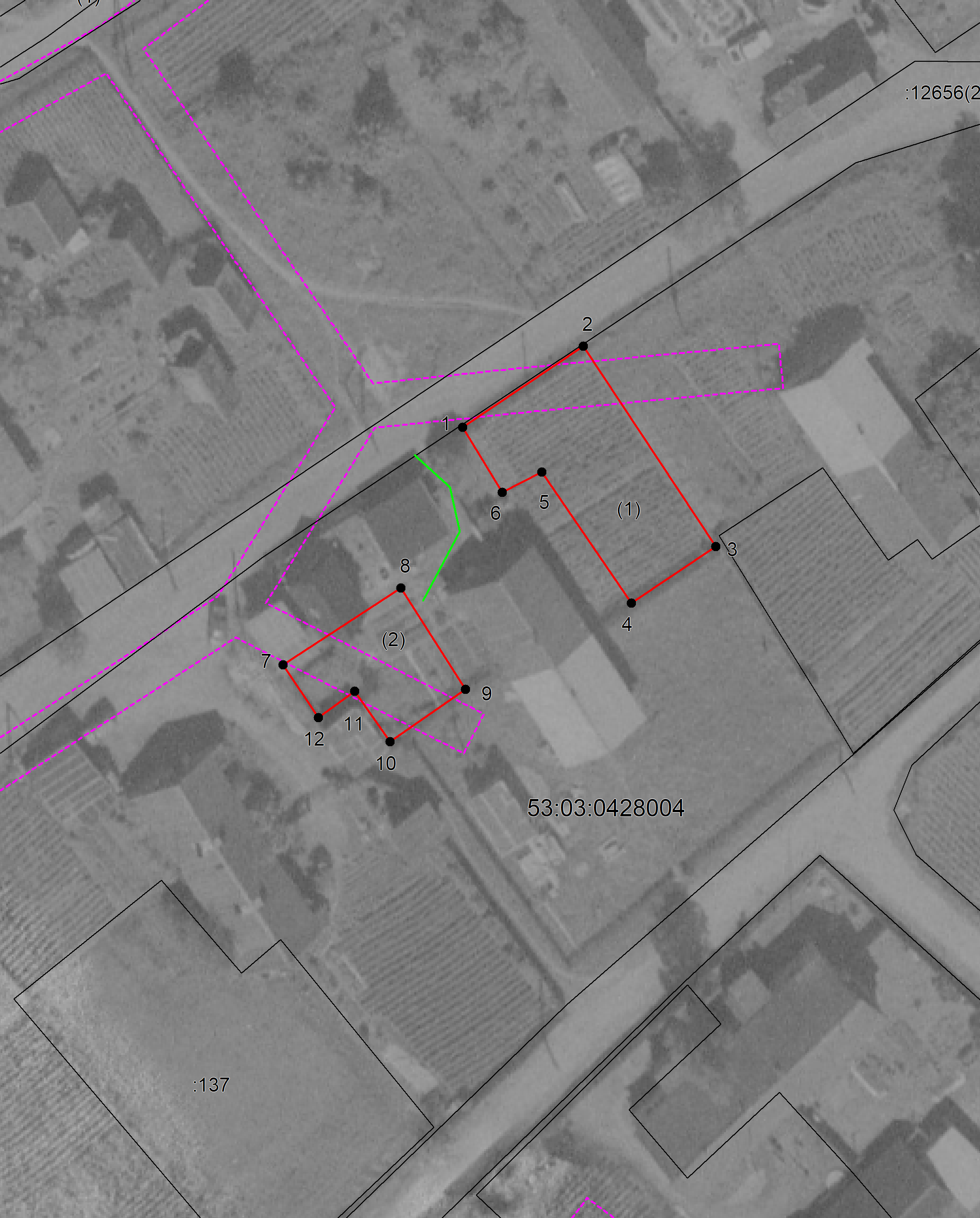 Система координат: МСК 53 (Зона-2)Масштаб 1:500Условные обозначения: